附件2陕西健康码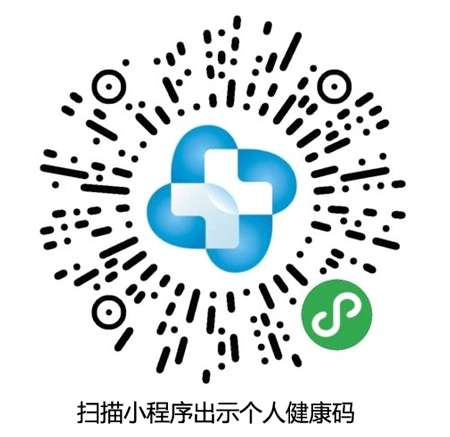 